ТЕХНИЧЕСКИЕ ТРЕБОВАНИЯ К УСТАНОВКЕ И ВНЕШНЕМУ ВИДУ РЕКЛАМНОЙ КОНСТРУКЦИИ «СИТИБОРД» (место № 0606172)1. Ситиборд с размерами информационного поля 3х6 метров – эстетичная рекламная конструкция, предназначенная для размещения на городских территориях с повышенными требованиями к внешнему виду рекламных носителей (центральные части города, гостевые маршруты и т.п.). Отличительными особенностями ситиборда с размерами информационного поля 3x6 метров являются техническое исполнение конструкции, легкие алюминиевые профили, применяемые для облицовки, конструктивная возможность применение остекления информационного поля, а также плоская прямоугольная форма опорной стойки.Рекламная конструкция, состоящая из фундамента, каркаса, опоры и информационного поля размером 3x6 метров, предназначенная для размещения рекламы. Информационное поле рекламной конструкции должно иметь металлический короб с маркировкой с указанием номера конструкции, названии компании и номера телефона оператора. Конструктивные элементы жёсткости и крепления рекламной конструкции должны быть закрыты декоративными элементами. Внешняя поверхность должна иметь декоративное обрамление вокруг информационного поля. Опорная часть представлена металлической конструкцией прямоугольного сечения. Фундамент должен быть заглублен. Все металлоконструкции выполняются в строгом соблюдении проектной документации.2. Проектирование, изготовление и установка рекламной конструкции должны соответствовать требованиям качества и безопасности, предъявляемым к продукции, производственным процессам согласно:- техническим регламентами условиям, строительным нормам и правилам (СНиП);- правилам устройства электроустановок (ПУЭ);- правилам технической эксплуатации электроустановок потребителей (ПТЭЭП);- национальным стандартам ГОСТ Р;- другим документам и правовым актам.3. Внешний вид и дизайн рекламной конструкции должен соответствовать требованиям: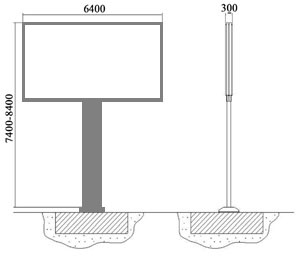 Габариты конструкции:Ширина: до 6400 мм                                               Опорная стойка: прямоугольная профильная                                                                                   труба (ширина от 450 мм до 470 мм)Высота: от 7400 мм до 8400 мм                             Фундамент: заглубляемыйВысота опорной стойки: от 4000 м до 5000 м        Облицовка: алюминиевые профили пластик или 
                                                                                   композитный материалРазмер информационного поля: 6000х3000 ммТехнология смены изображения:                           переклейка бумажного постера;                                                                                   натяжение винилового полотна;                                                                                   призматрон;                                                                                   цифроваяКаркас: металлический швеллер                            Цвет конструкции: RAL 7042 (светло-серый)